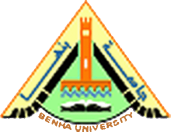 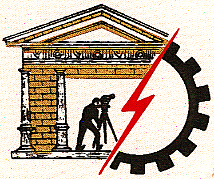 Model No.12
Course Specifications: Photo Interpretation and Remote SensingUniversity : Benha universityFaculty : Faculty of Engineering at  ShoubraDepartment offering the program : Surveying Engineering Department Department offering the Course : Surveying Engineering Department 1- Course Data 2-  Course Aims For students undertaking this course, the aims are to:3- Intended Learning Outcomes of Course (ILOS) 4- Course Contents 5- Teaching and Learning Methods 6- Teaching and Learning Methods of Disables7- Student Assessment 8- List of References 
Faculty of Engineering       at  ShoubraModel No.11A
Course Specifications : Photo Interpretation and Remote SensingBenha universityUniversity : Benha universityFaculty : Faculty of Engineering at  ShoubraDepartment : Surveying Engineering Department  Matrix of Knowledge and Skills of the course The Matrix of The Relation Between The Course’ Aims The ILOS of The CourseThe Matrix of The Relation Between The Course’ Aims The ILOS of The CourseThe Matrix of The Relation Between The Course’ Aims The ILOS of The CourseThe Matrix of The Relation Between The Course’ Aims The ILOS of The CourseThe Matrix of The Relation Between The Course’ Aims The ILOS of The CourseThe Matrix of The Relation Between The Course’ Aims The ILOS of The CourseThe Matrix of The Relation Between The Course’ Aims The ILOS of The CourseThe Matrix of The Relation Between The Course’ Aims The ILOS of The CourseThe Matrix of The Relation Between The Course’ Aims The ILOS of The CourseNoPhoto Interpretation and Remote Sensinga1a2a3b1b2c1c2d11Conceive the concepts associated with the related applications of photo interpretation and remote sensing systems in a way that project the actual uses of those two in the Egyptian field of interest.√√√ 2Be able to interpret a satellite image specifying different aspects of land cover and land uses.√√  √ √√  - Course Coordinator :    Nader Ismail Hasan Ismail - Head of Department :   Mohamed Ibrahim Moustafa Zahran                                             Date:  6 / 9 / 2015